Atelier sur les réductions de taxes du PCT pour les établissements universitairesorganisé par l’Organisation Mondiale de la Propriété IntellectuelleGenève, 18 juin 2018Programme provisoireétabli par le Bureau international de l’OMPI10 h 30 – 10 h 35 	Ouverture de l’atelierDéclaration liminaire du président : M. John Sandage, vice-directeur général, Secteur des brevets et de la technologie, Organisation Mondiale de la Propriété Intellectuelle (OMPI)10 h 35 – 10 h 45	Activités des établissements universitaires en matière de brevets – Aperçu statistiqueConférencier : M. Hao Zhou, chef, Section de l’élaboration des données, Division de l’économie et des statistiques, OMPI10 h 45 – 11 h 00	Incidences de la proposition tendant à introduire des réductions de taxes pour les établissements universitaires sur les revenus provenant des taxes du PCTConférencier : M. Carsten Fink, économiste en chef, Division de l’économie et des statistiques, OMPI11 h 00 – 11 h 30	Activité en matière de brevets du point de vue d’un établissement universitaire dans un pays développéConférencière : Mme Alison Campbell, directrice, Knowledge Transfer Ireland (KTI), et présidente pour 2018–2019, Association of University Technology Managers (AUTM), Dublin (Irlande)11 h 30 – 12 h 00	Activité en matière de brevets du point de vue d’un établissement universitaire dans un pays en développementConférencier : M. McLean Sibanda, directeur général, The Innovation Hub (Afrique du Sud), et président du conseil consultatif, International Association of Science Parts and Areas of Innovation (IASP), Tshwane (Afrique du Sud)12 h 00 – 12 h 30	Point de vue d’un économiste sur l’activité en matière de brevets des établissements universitaires et mesures possibles pour augmenter l’activité en matière de brevets (1)Conférencière : Mme Suma Athreye, professeure, Essex Business School (EBS), EBS Management Science and Entrepreneurship (MSE), University of Essex, Essex (Royaume-Uni)12 h 30 – 13 h 00	Point de vue d’un économiste sur l’activité en matière de brevets des établissements universitaires et mesures possibles pour augmenter l’activité en matière de brevets (2)Conférencière : Mme Catalina Martínez García, directrice adjointe, Institute of Public Goods and Policies (CSIC-IPP), Madrid (Espagne)13 h 00 – 15 h 00	Pause déjeuner15 h 00 – 15 h 30	Mesures d’incitation (autres que les réductions de taxes) pour encourager l’activité en matière de brevets des établissements universitaires – Expérience d’un pays développéConférencier : M. Bo Stenhuus, directeur commercial, Recherche et innovation, Transfert de technologie, Université de Copenhagen, Copenhagen (Danemark)15 h 30 – 16 h 00	Mesures d’incitation (autres que les réductions de taxes) pour encourager l’activité en matière de brevets des établissements universitaires – Expérience d’un pays en développementConférencière : Mme Fazilet Vardar-Sukan, professeur, Faculté d’ingénierie et de sciences naturelles, Sabanci University, et directrice, Nanotechnology Research and Application Center (SUNUM), Sabanci University, Istanbul (Turquie)16 h 00 – 16 h 30	Incidences des réductions de taxes sur la capacité des établissements universitaires à accéder au système des brevets – Expérience d’un pays développéConférencière : Mme Anne Lane, directrice exécutive, UCL Business PLC (UCLB), Londres (Royaume-Uni)16 h 30 – 17 h 00	Incidences des réductions de taxes sur la capacité des établissements universitaires à accéder au système des brevets – Expérience d’un pays en développementConférencière : Mme Marli Elizabeth Ritter dos Santos, directrice, Bureau du transfert de technologie, Université pontificale catholique du Rio Grande do Sul, Porto Alegre (Brésil)17 h 00 – 17 h 15	Questions relatives à la mise en œuvreConférencier : M. Michael Richardson, directeur, Division du développement fonctionnel du PCT, Département des affaires juridiques et internationales du PCT, Secteur des brevets et de la technologie, OMPI17 h 15 – 17 h 45	Table rondeModérateur : M. John SandageConférenciers : Tous les conférenciers invités17 h 45 – 18 h 00	Séance de questions-réponses généralesClôture de l’atelier[Fin du document]FF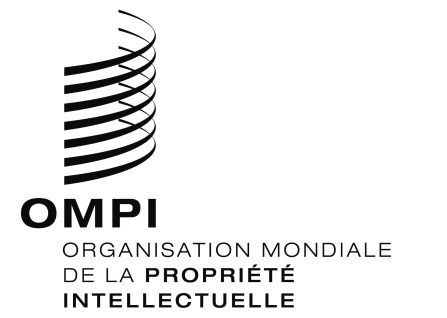 ATELIERATELIERWIPO/PCT/UNI/GE/18/INF/1 Prov. WIPO/PCT/UNI/GE/18/INF/1 Prov. ORIGINAL : ANGLAISORIGINAL : ANGLAISDATE : 31 MAI 2018DATE : 31 MAI 2018